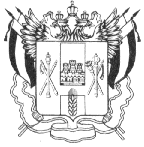 _________________  №  _________________на № ________________   от    _____________________О направлении приказа Уважаемые руководители!Направляю приказ министерства общего и профессионального образования Ростовской области от 15.02.2021 № 122 «Об утверждении графика проведения Всероссийских проверочных работ весной 2021 года в Ростовской области» для руководства в работе. Всероссийские проверочные работы (ВПР) для обучающихся 4-х, 5-х, 6-х,           7-х и 8-х классов общеобразовательных организаций (далее – ОО) в 2021 году пройдут в штатном режиме, для 11 классов – в режиме апробации.Обращаю внимание на особенности проведения ВПР весной 2021 года:обучающиеся 4-х, 5-х и 7-х классов пишут ВПР по всем учебным предметам, предусмотренных графиком проведения ВПР;  обучающиеся 6-х и 8-х классов выполняют ВПР по двум обязательным учебным предметам – русский язык и математика и двум учебным предметам, предусмотренных графиком проведения в соответствующем классе, на основе случайного выбора, технологию которого обеспечивает федеральный координатор. Информация о распределении предметов по классам в параллели будет предоставлена ОО через личный кабинет в ФИС ОКО. Дату проведения ВПР общеобразовательные организации определяют самостоятельно в указанный в приказе период.Приложение: на 5 л. в электронном виде.Директор						 	                        А.Б. КотоваНаталья Александровна  Асташенок8 961 318 79 68МИНИСТЕРСТВО ОБЩЕГО И ПРОФЕССИОНАЛЬНОГО ОБРАЗОВАНИЯ  РОСТОВСКОЙ ОБЛАСТИ Государственное автономное учреждение Ростовской области«РЕГИОНАЛЬНЫЙ ИНФОРМАЦИОННО-АНАЛИТИЧЕСКИЙ ЦЕНТР РАЗВИТИЯ ОБРАЗОВАНИЯ»(ГАУ РО РИАЦРО) ул. Советская, д. 35/2, г. Ростов-на-Дону, 344019тел/факс: (863)269-49-45; 256-63-27; 256-63-79 E-mail: riacro@rostobr.ru, http://www.gauro-riacro.ruМИНИСТЕРСТВО ОБЩЕГО И ПРОФЕССИОНАЛЬНОГО ОБРАЗОВАНИЯ  РОСТОВСКОЙ ОБЛАСТИ Государственное автономное учреждение Ростовской области«РЕГИОНАЛЬНЫЙ ИНФОРМАЦИОННО-АНАЛИТИЧЕСКИЙ ЦЕНТР РАЗВИТИЯ ОБРАЗОВАНИЯ»(ГАУ РО РИАЦРО) ул. Советская, д. 35/2, г. Ростов-на-Дону, 344019тел/факс: (863)269-49-45; 256-63-27; 256-63-79 E-mail: riacro@rostobr.ru, http://www.gauro-riacro.ru